Πληροφορίες για τις ασκήσεις του Εργαστηρίου1.	Η παρακολούθηση των ασκήσεων, σύμφωνα με τον οδηγό σπουδών, είναι υποχρεωτική. Οι φοιτητές έχουν το δικαίωμα συμμετοχής στις εξετάσεις του μαθήματος μόνο αφού έχουν παρακολουθήσει το 80% των ασκήσεων και έχουν δικαιολογήσει τις τυχόν απουσίες τους στο υπόλοιπο 20%.2.	Εφόσον το πρόγραμμα των ασκήσεων το επιτρέπει, είναι δυνατή η αναπλήρωση άσκησης στην περίπτωση εκείνη που υπήρξε δικαιολογημένη απουσία του φοιτητή. Ο φοιτητής θα ασκηθεί, κατ’ εξαίρεση, με τη διαθέσιμη ομάδα άσκησης, μετά από συνεννόηση με τη Γραμματεία του Εργαστηρίου. 3.	Για τις εκτός Τμήματος ασκήσεις, πλην της άσκησης στην Αμερικάνικη Γεωργική Σχολή, η μετάβαση των φοιτητών θα γίνεται με λεωφορείο που θα αναχωρεί την προβλεπόμενη ώρα που αναγράφεται παραπάνω από την είσοδο του Τμήματος στην οδό Αγίου Δημητρίου.4.   Για την άσκηση στην Αμερικάνικη Γεωργική Σχολή οι φοιτητές θα πρέπει να μεταβούν με δικό τους μεταφορικό μέσο. Εξυπηρετεί το δρομολόγιο του λεωφορείου του ΟΑΣΘ Νο 10 (Χαριλάου – Ν.Σ. Σταθμός). Η αφετηρία του λεωφορείου βρίσκεται στο Σιδηροδρομικό Σταθμό και κάνει στάσεις κατά μήκος της Εγνατίας, της Λεωφόρου Στρατού και της Αλεξάνδρου Παπαναστασίου. Από το τέρμα του λεωφορείου 10 (Χαριλάου) μετεπιβίβαση στο λεωφορείο Νο 66 (Θέρμη) και αποβίβαση στη στάση Αμερικανική Γεωργική Σχολή. (Περισσότερες πληροφορίες στην ιστοσελίδα του ΟΑΣΘ www.oasth.gr)5.	Στις εκτός Τμήματος ασκήσεις, οι φοιτητές πρέπει να φέρουν μαζί τους ιατρική μπλούζα ή ειδική φόρμα ασκήσεων και ειδικές πλαστικές σακούλες για την κάλυψη των υποδημάτων τους μέχρι κάτω από το γόνατο (όχι οποιεσδήποτε πλαστικές σακούλες).ΟΙ ΦΟΙΤΗΤΕΣ ΠΡΕΠΕΙ ΝΑ ΠΡΟΣΕΡΧΟΝΤΑΙ ΜΟΝΟ ΣΤΗΝ ΑΣΚΗΣΗ ΤΗΣ ΟΜΑΔΑΣ ΠΟΥ ΑΝΗΚΟΥΝ ΚΑΙ ΝΑ ΑΠΟΦΕΥΓΟΥΝ ΤΗΝ ΟΠΟΙΑΔΗΠΟΤΕ ΚΑΘΥΣΤΕΡΗΣΗΑΛΛΑΓΕΣ ΟΜΑΔΩΝ ΔΕΝ ΘΑ ΓΙΝΟΝΤΑΙ ΔΕΚΤΕΣΕΛΛΗΝΙΚΗ ΔΗΜΟΚΡΑΤΙΑ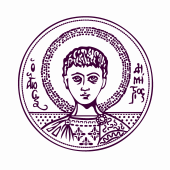 ΑΡΙΣΤΟΤΕΛΕΙΟ ΠΑΝΕΠΙΣΤΗΜΙΟ ΘΕΣΣΑΛΟΝΙΚΗΣΣΧΟΛΗ ΕΠΙΣΤΗΜΩΝ ΥΓΕΙΑΣ, ΤΜΗΜΑ ΚΤΗΝΙΑΤΡΙΚΗΣΕΡΓΑΣΤΗΡΙΟ ΖΩΟΤΕΧΝΙΑΣΔ/ΝΤΗΣ: Πασχάλης Δ. Φορτομάρης, Αναπλ. ΚαθηγητήςΤηλ.: 2310 999808, 999958, Fax: 2310 999963, 999892E-mail: zootexnia@vet.auth.gr, fortomap@vet.auth.grΚτίριο: Νέα Πτέρυγα Κτηνιατρικής, 2ος όροφος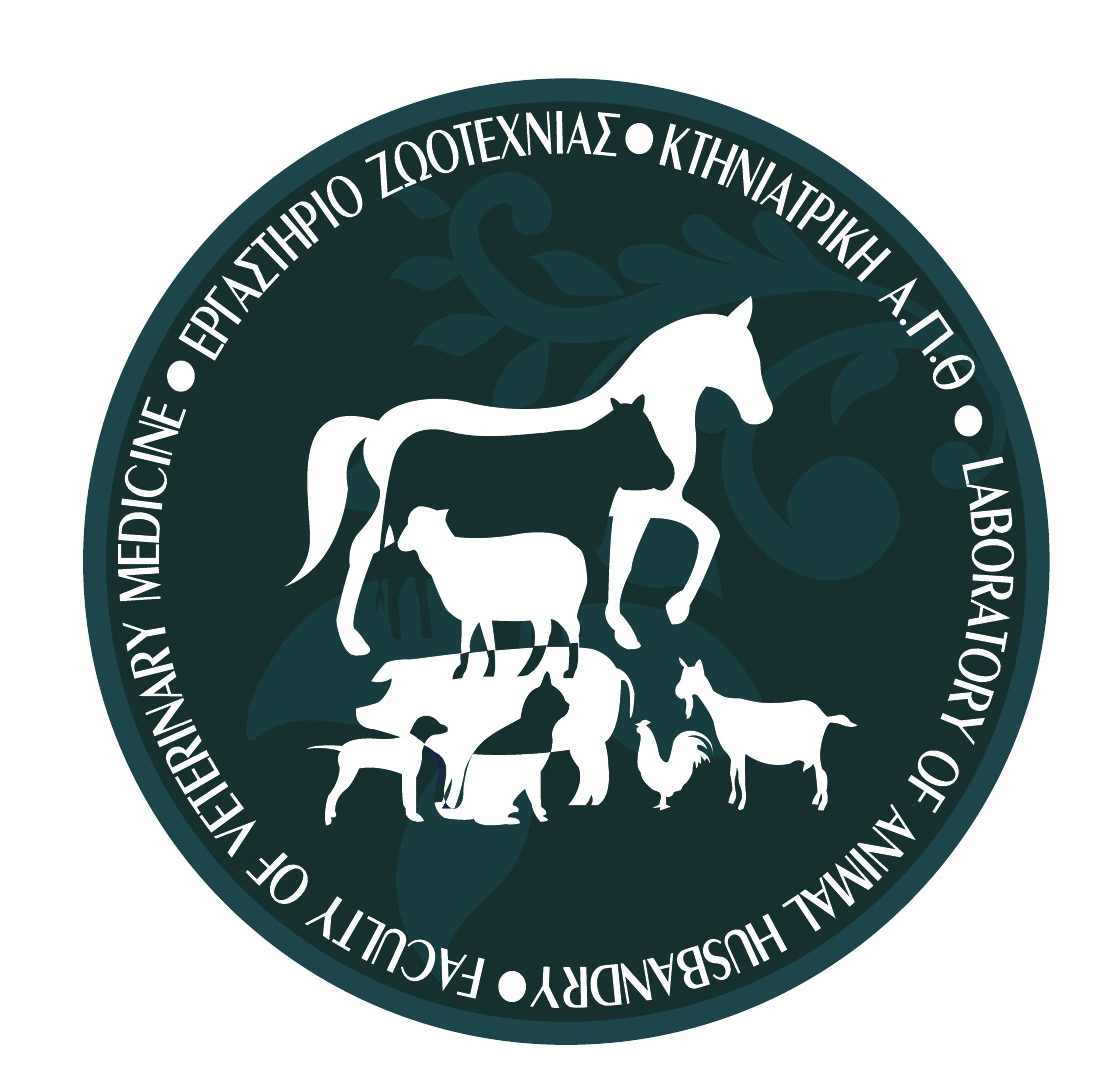 Θεσσαλονίκη   6/3/2015Αριθ. Πρωτ.:  -